 برنامه روزانه خانم زهرا حیدری کارشناس  گروه هوشبری- نیمسال دوم تحصیلی 97-96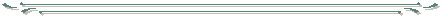 18-1616-1414-1212-1012-1010-8                                                    ساعت    ایام  هفته-اصول مراقبت های ویژه-کارآموزیکارآموزیکارآموزیشنبه-مطالعه و حضور در گروه-کارآموزیکارآموزیکارآموزییک شنبه-مطالعه و حضور در گروه -مطالعه و حضور در گروهمطالعه و حضور در گروهمطالعه و حضور در گروهدو شنبه- -بیمارستان امیرالمومنین کردکویبیمارستان امیرالمومنین کردکویبیمارستان امیرالمومنین کردکویسه شنبه---بیمارستان امیرالمومنین کردکویبیمارستان امیرالمومنین کردکویچهار شنبه---بیمارستان امیرالمومنین کردکویبیمارستان امیرالمومنین کردکویپنج شنبه